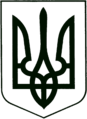 УКРАЇНА
МОГИЛІВ-ПОДІЛЬСЬКА МІСЬКА РАДА
ВІННИЦЬКОЇ ОБЛАСТІ  РІШЕННЯ №973Про затвердження розподілу вільного залишку, що склавсястаном на 01.01.2024р. по загальному фонду бюджетуМогилів-Подільської міської територіальної громадиМогилів-Подільського району Вінницької області	   Керуючись ст. 26 Закону України «Про місцеве самоврядування в Україні», ст.ст. 78, 85 та пунктом 228 розділу VI «Прикінцевих та перехідних положень» Бюджетного кодексу України, -     міська рада ВИРІШИЛА:1. Розподілити вільний залишок коштів загального фонду бюджету Могилів-Подільської міської територіальної громади, що склався станом на 01.01.2024 в сумі 125738699,49 грн.2. Збільшити бюджет Могилів-Подільської міської територіальної громади по видатках по загальному фонду на суму 88088699,49 грн, по спеціальному фонду на суму 37650000 грн згідно з додатком 1, що додається.3. Передати кошти із загального фонду до спеціального фонду в сумі 37650000 грн згідно з додатком 2, що додається.4. Внести зміни до кошторисних призначень Управління освіти Могилів -Подільської міської ради згідно з додатком 1, що додається.По загальному фонду.Збільшити бюджетні призначення по:КПКВ 0611010 КЕКВ 2111 на суму 15000000 грн;                           КЕКВ 2120 на суму 1100000 грн;                           КЕКВ 2230 на суму 2000000 грн;                           КЕКВ 2271 на суму 1000000 грн;                           КЕКВ 2273 на суму 2000000 грн;КПКВ 0611021 КЕКВ 2111 на суму 8537984 грн;                           КЕКВ 2120 на суму 1100000 грн;                           КЕКВ 2230 на суму 4000000 грн;                           КЕКВ 2271 на суму 3000000 грн;                           КЕКВ 2272 на суму 500000 грн;                           КЕКВ 2273 на суму 2000000 грн;                           КЕКВ 2274 на суму 2000000 грн;                           КЕКВ 2275 на суму 1187010 грн;КПКВ 0615041 КЕКВ 2273 на суму 2500000 грн;                           КЕКВ 2274 на суму 2500000 грн;КПКВ 0610160 КЕКВ 2111 на суму 70000 грн;                           КЕКВ 2120 на суму 15000 грн;КПКВ 0611141 КЕКВ 2111 на суму 700000 грн;                           КЕКВ 2120 на суму 300000 грн.Збільшити бюджетні призначення на оплату праці педпрацівників по:КПКВ 0611021 КЕКВ 2111 на суму 19707784,01 грн;                           КЕКВ 2120 на суму 4335712,48 грн.5. Внести зміни до кошторисних призначень Виконавчого комітету Могилів-Подільської міської ради згідно з додатком 1, що додається.По загальному фонду.Збільшити бюджетні призначення по:КПКВ 0213242 КЕКВ 2730 на суму 1804863 грн.6. Внести зміни до кошторисних призначень КНП «Могилів-Подільська окружна лікарня інтенсивного лікування» Могилів-Подільської міської ради згідно з додатком 1, що додається.По спеціальному фонду.Збільшити бюджетні призначення по:КПКВ 0212010 КЕКВ 3210 на суму 30000000 грн (на придбання медичного обладнання з метою створення умов для лікування, відновлення та реабілітації осіб, які постраждали внаслідок збройної агресії російської федерації проти України).         7. Внести зміни до кошторисних призначень Управління культури та інформаційної діяльності Могилів-Подільської міської ради згідно з додатком 1, що додається.По загальному фонду.Збільшити бюджетні призначення по:КПКВ 1010160 КЕКВ 2111 на суму 89836 грн;                           КЕКВ 2120 на суму 19764 грн;КПКВ 1013242 КЕКВ 2730 на суму 96000 грн;КПКВ 1014060 КЕКВ 2111 на суму 1186540 грн;                           КЕКВ 2120 на суму 261038 грн;                           КЕКВ 2271 на суму 3460000 грн;КПКВ 1014081 КЕКВ 2111 на суму 135097 грн;                           КЕКВ  2120 на суму 29721 грн.         8. Внести зміни до кошторисних призначень Управління праці та соціального захисту населення Могилів-Подільської міської ради згідно з додатком 1, що додається.По загальному фонду.Збільшити бюджетні призначення по:КПКВ 0813090 КЕКВ 2730 на суму 400000 грн;КПКВ 0813180 КЕКВ 2730 на суму 400000 грн;КПКВ 0813242 КЕКВ 2730 на суму 4000000 грн;КПКВ 0813160 КЕКВ 2730 на суму 2000000 грн.         9. Внести зміни до кошторисних призначень Фінансово-економічного управління Могилів-Подільської міської ради у зв’язку з відсутністю простроченої кредиторської заборгованості за захищеними статтями станом на 01.02.2024 згідно з додатками 1 та 3, що додаються.По загально фонду.Збільшити бюджетні призначення по:КПКВ 3719800 КЕКВ 2620 на суму 652350 грн.По спеціальному фонду.Збільшити бюджетні призначення по:КПКВ 3719800 КЕКВ 3220 на суму 7650000 грн.Дані видатки спрямувати на фінансування наступних Програм:- «Про Комплексну оборонно-правоохоронну програму профілактики    злочинності в Могилів-Подільській міській територіальній громаді Могилів -   Подільського району Вінницької області на 2021-2025 роки», затвердженої    рішенням 4 сесії міської ради 8 скликання від 18.02.2021 №84 (зі змінами).По загальному фонду:-   по КПКВ 3719800 КЕКВ 2620 в сумі 33400 грн.По спеціальному фонду:-   по КПКВ 3719800 КЕКВ 3220 на суму 1150000 грн.-  «Поліцейський офіцер громади Могилів-Подільської міської територіальної     громади» на 2023-2025 роки, затвердженої рішенням 27 сесії міської ради     8 скликання від 20.12.2022 №638 (зі змінами).По загальному фонду:-  по КПКВ 3719800 КЕКВ 2620 в сумі 200000 грн. - «Підтримка Збройних Сил України та інших військових формувань на 2023 –   2025 роки», затвердженої рішенням 35 сесії міської ради 8 скликання    від 31.08.2023 №809 (зі змінами).По спеціальному фонду:по КПКВ 3719800 КЕКВ 3220 в сумі 1500000 грн (з них ______________ - 500000 грн, військовій частині ______ – 1000000 грн). «Про затвердження Програми забезпечення __________________________, розвитку та вдосконалення ________________________________) на 2021-2025 роки», затвердженої рішенням 7 сесії міської ради 8 скликання від 12.05.2021 №181 (зі змінами).По спеціальному фонду:-  по КПКВ 3719800 КЕКВ 3220 в сумі 5000000 грн. -  «Програма матеріально - технічного забезпечення діяльності Вінницького     НДЕКЦ МВС на території Могилів-Подільської міської територіальної     громади на 2024 рік», затвердженої рішенням 41 сесії міської ради     8 скликання від 23.02.2024 №961.По загальному фонду:-  по КПКВ 3719800 КЕКВ 2620 в сумі 118950 грн. - «Розвитку та вдосконалення __________________ для забезпечення    ___________________________________________________________________    на 2022-2024 роки» затвердженої рішенням    виконавчого комітету міської ради від 28.09.2022 №316 (зі змінами).По загальному фонду:по КПКВ 3719800 КЕКВ 2620 в сумі 300000 грн.10. Контроль за виконанням даного рішення покласти на першого заступника міського голови Безмещука П.О. та на постійну комісію міської ради з питань фінансів, бюджету, планування соціально-економічного розвитку, інвестицій та міжнародного співробітництва (Трейбич Е.А.).         Міський голова                                                   Геннадій ГЛУХМАНЮК                                                                                                                                                                                              Додаток 1                                                                                                                                                                                      до рішення 41 сесії                                                                                                                                                                                 міської ради 8 скликання                                                                                                                                                                           від 23 лютого 2024 року №973                                              Секретар міської ради                                                        Тетяна БОРИСОВА                                                                                                         Додаток 2                                                                                                 до рішення 41 сесії                                                                                             міської ради 8 скликання                                                                                          від 23 лютого 2024 року №973                Секретар міської ради                                               Тетяна БОРИСОВА                                                                                        Додаток 3                                                                                                                                                                                                                                                                         до рішення 41 сесії                                                                                                                                                                                                                                                           міської ради 8 скликання                                                                                                                                                                                                                                                      від 23 лютого 2024 року №973                Секретар міської ради                                                  Тетяна БОРИСОВАВід 23 лютого 2024 року  41 сесії      8 скликанняРОЗПОДІЛРОЗПОДІЛРОЗПОДІЛРОЗПОДІЛРОЗПОДІЛРОЗПОДІЛРОЗПОДІЛРОЗПОДІЛРОЗПОДІЛРОЗПОДІЛРОЗПОДІЛРОЗПОДІЛРОЗПОДІЛРОЗПОДІЛРОЗПОДІЛРОЗПОДІЛРОЗПОДІЛвидатків місцевого бюджету на 2024 ріквидатків місцевого бюджету на 2024 ріквидатків місцевого бюджету на 2024 ріквидатків місцевого бюджету на 2024 ріквидатків місцевого бюджету на 2024 ріквидатків місцевого бюджету на 2024 ріквидатків місцевого бюджету на 2024 ріквидатків місцевого бюджету на 2024 ріквидатків місцевого бюджету на 2024 ріквидатків місцевого бюджету на 2024 ріквидатків місцевого бюджету на 2024 ріквидатків місцевого бюджету на 2024 ріквидатків місцевого бюджету на 2024 ріквидатків місцевого бюджету на 2024 ріквидатків місцевого бюджету на 2024 ріквидатків місцевого бюджету на 2024 ріквидатків місцевого бюджету на 2024 рік0255800000025580000002558000000255800000(код бюджету)(код бюджету)(код бюджету)(код бюджету)(грн)Код Програмної класифікації видатків та кредитування місцевого бюджетуКод Типової програмної класифікації видатків та кредитування місцевого бюджетуКод Функціональної класифікації видатків та кредитування бюджетуНайменування
головного розпорядника коштів місцевого бюджету/
відповідального виконавця, найменування бюджетної
програми згідно з Типовою програмною класифікацією
видатків та кредитування місцевого бюджетуНайменування
головного розпорядника коштів місцевого бюджету/
відповідального виконавця, найменування бюджетної
програми згідно з Типовою програмною класифікацією
видатків та кредитування місцевого бюджетуЗагальний фондЗагальний фондЗагальний фондЗагальний фондЗагальний фондСпеціальний фондСпеціальний фондСпеціальний фондСпеціальний фондСпеціальний фондСпеціальний фондРазомКод Програмної класифікації видатків та кредитування місцевого бюджетуКод Типової програмної класифікації видатків та кредитування місцевого бюджетуКод Функціональної класифікації видатків та кредитування бюджетуНайменування
головного розпорядника коштів місцевого бюджету/
відповідального виконавця, найменування бюджетної
програми згідно з Типовою програмною класифікацією
видатків та кредитування місцевого бюджетуНайменування
головного розпорядника коштів місцевого бюджету/
відповідального виконавця, найменування бюджетної
програми згідно з Типовою програмною класифікацією
видатків та кредитування місцевого бюджетуусьоговидатки споживанняз нихз нихвидатки
розвиткуусьогоу тому числі бюджет розвиткувидатки споживанняз нихз нихвидатки
розвиткуРазомКод Програмної класифікації видатків та кредитування місцевого бюджетуКод Типової програмної класифікації видатків та кредитування місцевого бюджетуКод Функціональної класифікації видатків та кредитування бюджетуНайменування
головного розпорядника коштів місцевого бюджету/
відповідального виконавця, найменування бюджетної
програми згідно з Типовою програмною класифікацією
видатків та кредитування місцевого бюджетуНайменування
головного розпорядника коштів місцевого бюджету/
відповідального виконавця, найменування бюджетної
програми згідно з Типовою програмною класифікацією
видатків та кредитування місцевого бюджетуусьоговидатки споживанняоплата
працікомунальні послуги та енергоносіївидатки
розвиткуусьогоу тому числі бюджет розвиткувидатки споживанняоплата
працікомунальні послуги та енергоносіївидатки
розвиткуРазом1234456789101112131415160200000Виконавчий комітет Могилів-Подільської міської радиВиконавчий комітет Могилів-Подільської міської ради1 804 863,001 804 863,000,000,000,0030 000 000,0030 000 000,000,000,000,0030 000 000,0031 804 863,000210000Виконавчий комітет Могилів-Подільської міської радиВиконавчий комітет Могилів-Подільської міської ради1 804 863,001 804 863,000,000,000,0030 000 000,0030 000 000,000,000,000,0030 000 000,0031 804 863,002000ОХОРОНА ЗДОРОВ’ЯОХОРОНА ЗДОРОВ’Я0,000,000,000,000,0030 000 000,0030 000 000,000,000,000,0030 000 000,0030 000 000,00021201020100731Багатопрофільна стаціонарна медична допомога населеннюБагатопрофільна стаціонарна медична допомога населенню0,000,000,000,000,0030 000 000,0030 000 000,000,000,000,0030 000 000,0030 000 000,003000СОЦІАЛЬНИЙ ЗАХИСТ ТА СОЦІАЛЬНЕ ЗАБЕЗПЕЧЕННЯСОЦІАЛЬНИЙ ЗАХИСТ ТА СОЦІАЛЬНЕ ЗАБЕЗПЕЧЕННЯ1 804 863,001 804 863,000,000,000,000,000,000,000,000,000,001 804 863,00021324232421090Інші заходи у сфері соціального захисту і соціального забезпеченняІнші заходи у сфері соціального захисту і соціального забезпечення1 804 863,001 804 863,000,000,000,000,000,000,000,000,000,001 804 863,000600000Управління освіти Могилів-Подільської міської радиУправління освіти Могилів-Подільської міської ради73 553 490,4973 553 490,4944 015 768,0116 687 010,000,000,000,000,000,000,000,0073 553 490,490610000Управління освіти Могилів-Подільської міської радиУправління освіти Могилів-Подільської міської ради73 553 490,4973 553 490,4944 015 768,0116 687 010,000,000,000,000,000,000,000,0073 553 490,490100ДЕРЖАВНЕ УПРАВЛІННЯДЕРЖАВНЕ УПРАВЛІННЯ85 000,0085 000,0070 000,000,000,000,000,000,000,000,000,0085 000,00061016001600111Керівництво і управління у відповідній сфері у містах (місті Києві), селищах, селах, територіальних громадахКерівництво і управління у відповідній сфері у містах (місті Києві), селищах, селах, територіальних громадах85 000,0085 000,0070 000,000,000,000,000,000,000,000,000,0085 000,001000ОСВІТАОСВІТА68 468 490,4968 468 490,4943 945 768,0111 687 010,000,000,000,000,000,000,000,0068 468 490,49061101010100910Надання дошкільної освітиНадання дошкільної освіти21 100 000,0021 100 000,0015 000 000,003 000 000,000,000,000,000,000,000,000,0021 100 000,00061102110210921Надання загальної середньої освіти закладами загальної середньої освіти за рахунок коштів місцевого бюджетуНадання загальної середньої освіти закладами загальної середньої освіти за рахунок коштів місцевого бюджету46 368 490,4946 368 490,4928 245 768,018 687 010,000,000,000,000,000,000,000,0046 368 490,49061114111410990Забезпечення діяльності інших закладів у сфері освітиЗабезпечення діяльності інших закладів у сфері освіти1 000 000,001 000 000,00700 000,000,000,000,000,000,000,000,000,001 000 000,005000ФIЗИЧНА КУЛЬТУРА I СПОРТФIЗИЧНА КУЛЬТУРА I СПОРТ5 000 000,005 000 000,000,005 000 000,000,000,000,000,000,000,000,005 000 000,00061504150410810Утримання та фінансова підтримка спортивних спорудУтримання та фінансова підтримка спортивних споруд5 000 000,005 000 000,000,005 000 000,000,000,000,000,000,000,000,005 000 000,000800000Управління праці та соціального захисту населення Могилів-Подільської міської радиУправління праці та соціального захисту населення Могилів-Подільської міської ради6 800 000,006 800 000,000,000,000,000,000,000,000,000,000,006 800 000,000810000Управління праці та соціального захисту населення Могилів-Подільської міської радиУправління праці та соціального захисту населення Могилів-Подільської міської ради6 800 000,006 800 000,000,000,000,000,000,000,000,000,000,006 800 000,003000СОЦІАЛЬНИЙ ЗАХИСТ ТА СОЦІАЛЬНЕ ЗАБЕЗПЕЧЕННЯСОЦІАЛЬНИЙ ЗАХИСТ ТА СОЦІАЛЬНЕ ЗАБЕЗПЕЧЕННЯ6 800 000,006 800 000,000,000,000,000,000,000,000,000,000,006 800 000,00081309030901030Видатки на поховання учасників бойових дій та осіб з інвалідністю внаслідок війниВидатки на поховання учасників бойових дій та осіб з інвалідністю внаслідок війни400 000,00400 000,000,000,000,000,000,000,000,000,000,00400 000,00081316031601010Надання соціальних гарантій фізичним особам, які надають соціальні послуги громадянам похилого віку, особам з інвалідністю, дітям з інвалідністю, хворим, які не здатні до самообслуговування і потребують сторонньої допомогиНадання соціальних гарантій фізичним особам, які надають соціальні послуги громадянам похилого віку, особам з інвалідністю, дітям з інвалідністю, хворим, які не здатні до самообслуговування і потребують сторонньої допомоги2 000 000,002 000 000,000,000,000,000,000,000,000,000,000,002 000 000,00081318031801060Надання пільг населенню (крім ветеранів війни і праці, військової служби, органів внутрішніх справ та громадян, які постраждали внаслідок Чорнобильської катастрофи), на оплату житлово-комунальних послугНадання пільг населенню (крім ветеранів війни і праці, військової служби, органів внутрішніх справ та громадян, які постраждали внаслідок Чорнобильської катастрофи), на оплату житлово-комунальних послуг400 000,00400 000,000,000,000,000,000,000,000,000,000,00400 000,00081324232421090Інші заходи у сфері соціального захисту і соціального забезпеченняІнші заходи у сфері соціального захисту і соціального забезпечення4 000 000,004 000 000,000,000,000,000,000,000,000,000,000,004 000 000,001000000Управління культури та інформаційної діяльності Могилів-Подільської міської радиУправління культури та інформаційної діяльності Могилів-Подільської міської ради5 277 996,005 277 996,001 411 473,003 460 000,000,000,000,000,000,000,000,005 277 996,001010000Управління культури та інформаційної діяльності Могилів-Подільської міської радиУправління культури та інформаційної діяльності Могилів-Подільської міської ради5 277 996,005 277 996,001 411 473,003 460 000,000,000,000,000,000,000,000,005 277 996,000100ДЕРЖАВНЕ УПРАВЛІННЯДЕРЖАВНЕ УПРАВЛІННЯ109 600,00109 600,0089 836,000,000,000,000,000,000,000,000,00109 600,00101016001600111Керівництво і управління у відповідній сфері у містах (місті Києві), селищах, селах, територіальних громадахКерівництво і управління у відповідній сфері у містах (місті Києві), селищах, селах, територіальних громадах109 600,00109 600,0089 836,000,000,000,000,000,000,000,000,00109 600,003000СОЦІАЛЬНИЙ ЗАХИСТ ТА СОЦІАЛЬНЕ ЗАБЕЗПЕЧЕННЯСОЦІАЛЬНИЙ ЗАХИСТ ТА СОЦІАЛЬНЕ ЗАБЕЗПЕЧЕННЯ96 000,0096 000,000,000,000,000,000,000,000,000,000,0096 000,00101324232421090Інші заходи у сфері соціального захисту і соціального забезпеченняІнші заходи у сфері соціального захисту і соціального забезпечення96 000,0096 000,000,000,000,000,000,000,000,000,000,0096 000,004000КУЛЬТУРА I МИСТЕЦТВОКУЛЬТУРА I МИСТЕЦТВО5 072 396,005 072 396,001 321 637,003 460 000,000,000,000,000,000,000,000,005 072 396,00101406040600828Забезпечення діяльності палаців i будинків культури, клубів, центрів дозвілля та iнших клубних закладівЗабезпечення діяльності палаців i будинків культури, клубів, центрів дозвілля та iнших клубних закладів4 907 578,004 907 578,001 186 540,003 460 000,000,000,000,000,000,000,000,004 907 578,00101408140810829Забезпечення діяльності інших закладів в галузі культури і мистецтваЗабезпечення діяльності інших закладів в галузі культури і мистецтва164 818,00164 818,00135 097,000,000,000,000,000,000,000,000,00164 818,003700000Фінансово-економічне управління Могилів-Подільської міської радиФінансово-економічне управління Могилів-Подільської міської ради652 350,00652 350,000,000,000,007 650 000,007 650 000,000,000,000,007 650 000,008 302 350,003710000Фінансово-економічне управління Могилів-Подільської міської радиФінансово-економічне управління Могилів-Подільської міської ради652 350,00652 350,000,000,000,007 650 000,007 650 000,000,000,000,007 650 000,008 302 350,009000МІЖБЮДЖЕТНІ ТРАНСФЕРТИМІЖБЮДЖЕТНІ ТРАНСФЕРТИ652 350,00652 350,000,000,000,007 650 000,007 650 000,000,000,000,007 650 000,008 302 350,00371980098000180Субвенція з місцевого бюджету державному бюджету на виконання програм соціально-економічного розвитку регіонівСубвенція з місцевого бюджету державному бюджету на виконання програм соціально-економічного розвитку регіонів652 350,00652 350,000,000,000,007 650 000,007 650 000,000,000,000,007 650 000,008 302 350,00XXXУСЬОГОУСЬОГО88 088 699,4988 088 699,4945 427 241,0120 147 010,000,0037 650 000,0037 650 000,000,000,000,0037 650 000,00125 738 699,49ФІНАНСУВАННЯФІНАНСУВАННЯФІНАНСУВАННЯФІНАНСУВАННЯФІНАНСУВАННЯФІНАНСУВАННЯФІНАНСУВАННЯ    місцевого бюджету на 2024 рік    місцевого бюджету на 2024 рік    місцевого бюджету на 2024 рік    місцевого бюджету на 2024 рік    місцевого бюджету на 2024 рік    місцевого бюджету на 2024 рік    місцевого бюджету на 2024 рік02558000000255800000(код бюджету)(код бюджету)(грн)КодНайменування згідно
з Класифікацією фінансування бюджетуНайменування згідно
з Класифікацією фінансування бюджетуУсьогоЗагальний
фондСпеціальний фондСпеціальний фондКодНайменування згідно
з Класифікацією фінансування бюджетуНайменування згідно
з Класифікацією фінансування бюджетуУсьогоЗагальний
фондусьогоу тому числі
бюджет
розвитку1223456Фінансування за типом кредитораФінансування за типом кредитораФінансування за типом кредитораФінансування за типом кредитораФінансування за типом кредитораФінансування за типом кредитораФінансування за типом кредитора200000Внутрішнє фінансуванняВнутрішнє фінансування125 738 699,4988 088 699,4937 650 000,0037 650 000,00208000Фінансування за рахунок зміни залишків коштів бюджетівФінансування за рахунок зміни залишків коштів бюджетів125 738 699,4988 088 699,4937 650 000,0037 650 000,00208100На початок періодуНа початок періоду0,000,000,000,00208200На кінець періодуНа кінець періоду-125 738 699,49-125 738 699,490,000,00208400Кошти, що передаються із загального фонду бюджету до бюджету розвитку (спеціального фонду)Кошти, що передаються із загального фонду бюджету до бюджету розвитку (спеціального фонду)0,00-37 650 000,0037 650 000,0037 650 000,00XЗагальне фінансуванняЗагальне фінансування125 738 699,4988 088 699,4937 650 000,0037 650 000,00    Фінансування за типом боргового зобов’язання    Фінансування за типом боргового зобов’язання    Фінансування за типом боргового зобов’язання    Фінансування за типом боргового зобов’язання    Фінансування за типом боргового зобов’язання    Фінансування за типом боргового зобов’язання    Фінансування за типом боргового зобов’язання600000Фінансування за активними операціямиФінансування за активними операціями125 738 699,4988 088 699,4937 650 000,0037 650 000,00602000Зміни обсягів бюджетних коштівЗміни обсягів бюджетних коштів125 738 699,4988 088 699,4937 650 000,0037 650 000,00602100На початок періодуНа початок періоду0,000,000,000,00602200На кінець періодуНа кінець періоду-125 738 699,49-125 738 699,490,000,00602400Кошти, що передаються із загального фонду бюджету до бюджету розвитку (спеціального фонду)Кошти, що передаються із загального фонду бюджету до бюджету розвитку (спеціального фонду)0,00-37 650 000,0037 650 000,0037 650 000,00XЗагальне фінансуванняЗагальне фінансування125 738 699,4988 088 699,4937 650 000,0037 650 000,00         Міжбюджетні трансферти на 2024 рік         Міжбюджетні трансферти на 2024 рік         Міжбюджетні трансферти на 2024 рік         Міжбюджетні трансферти на 2024 рік         Міжбюджетні трансферти на 2024 рік         Міжбюджетні трансферти на 2024 рік         Міжбюджетні трансферти на 2024 рік         Міжбюджетні трансферти на 2024 рік         Міжбюджетні трансферти на 2024 рік         Міжбюджетні трансферти на 2024 рік         Міжбюджетні трансферти на 2024 рік02558000000255800000025580000002558000000255800000025580000002558000000255800000025580000002558000000255800000                                                (код бюджету)                                                (код бюджету)                                                (код бюджету)1. Показники міжбюджетних трансфертів з інших бюджетів1. Показники міжбюджетних трансфертів з інших бюджетів1. Показники міжбюджетних трансфертів з інших бюджетів1. Показники міжбюджетних трансфертів з інших бюджетів1. Показники міжбюджетних трансфертів з інших бюджетів1. Показники міжбюджетних трансфертів з інших бюджетів1. Показники міжбюджетних трансфертів з інших бюджетів1. Показники міжбюджетних трансфертів з інших бюджетів1. Показники міжбюджетних трансфертів з інших бюджетів1. Показники міжбюджетних трансфертів з інших бюджетів  (грн)  (грн)Код Класифікації доходу бюджету /
Код бюджетуКод Класифікації доходу бюджету /
Код бюджетуНайменування трансферту /
Найменування бюджету – надавача міжбюджетного трансферту
Найменування трансферту /
Найменування бюджету – надавача міжбюджетного трансферту
Найменування трансферту /
Найменування бюджету – надавача міжбюджетного трансферту
Найменування трансферту /
Найменування бюджету – надавача міжбюджетного трансферту
Найменування трансферту /
Найменування бюджету – надавача міжбюджетного трансферту
Найменування трансферту /
Найменування бюджету – надавача міжбюджетного трансферту
УсьогоУсього1122222233І. Трансферти до загального фонду бюджетуІ. Трансферти до загального фонду бюджетуІ. Трансферти до загального фонду бюджетуІ. Трансферти до загального фонду бюджетуІ. Трансферти до загального фонду бюджетуІ. Трансферти до загального фонду бюджетуІ. Трансферти до загального фонду бюджетуІ. Трансферти до загального фонду бюджетуІ. Трансферти до загального фонду бюджетуІ. Трансферти до загального фонду бюджетуІІ. Трансферти до спеціального фонду бюджетуІІ. Трансферти до спеціального фонду бюджетуІІ. Трансферти до спеціального фонду бюджетуІІ. Трансферти до спеціального фонду бюджетуІІ. Трансферти до спеціального фонду бюджетуІІ. Трансферти до спеціального фонду бюджетуІІ. Трансферти до спеціального фонду бюджетуІІ. Трансферти до спеціального фонду бюджетуІІ. Трансферти до спеціального фонду бюджетуІІ. Трансферти до спеціального фонду бюджету2. Показники міжбюджетних трансфертів іншим бюджетам2. Показники міжбюджетних трансфертів іншим бюджетам2. Показники міжбюджетних трансфертів іншим бюджетам2. Показники міжбюджетних трансфертів іншим бюджетам2. Показники міжбюджетних трансфертів іншим бюджетам2. Показники міжбюджетних трансфертів іншим бюджетам2. Показники міжбюджетних трансфертів іншим бюджетам2. Показники міжбюджетних трансфертів іншим бюджетам2. Показники міжбюджетних трансфертів іншим бюджетам2. Показники міжбюджетних трансфертів іншим бюджетам   (грн)   (грн)Код Програмної класифікації видатків та кредитування місцевого бюджету /
Код бюджету
Код Програмної класифікації видатків та кредитування місцевого бюджету /
Код бюджету
Код типової програмної класифікації видатків та кредитування місцевого бюджетуКод типової програмної класифікації видатків та кредитування місцевого бюджетуКод типової програмної класифікації видатків та кредитування місцевого бюджетуНайменування трансферту /
Найменування бюджету – отримувача міжбюджетного трансферту
Найменування трансферту /
Найменування бюджету – отримувача міжбюджетного трансферту
Найменування трансферту /
Найменування бюджету – отримувача міжбюджетного трансферту
УсьогоУсього1122233344І. Трансферти із загального фонду бюджетуІ. Трансферти із загального фонду бюджетуІ. Трансферти із загального фонду бюджетуІ. Трансферти із загального фонду бюджетуІ. Трансферти із загального фонду бюджетуІ. Трансферти із загального фонду бюджетуІ. Трансферти із загального фонду бюджетуІ. Трансферти із загального фонду бюджетуІ. Трансферти із загального фонду бюджетуІ. Трансферти із загального фонду бюджету37198003719800980098009800Субвенція з місцевого бюджету державному бюджету на виконання програм соціально-економічного розвитку регіонівСубвенція з місцевого бюджету державному бюджету на виконання програм соціально-економічного розвитку регіонівСубвенція з місцевого бюджету державному бюджету на виконання програм соціально-економічного розвитку регіонів652 350,00652 350,0099000000009900000000Державний бюджет УкраїниДержавний бюджет УкраїниДержавний бюджет України652 350,00652 350,00ІІ. Трансферти із спеціального фонду бюджетуІІ. Трансферти із спеціального фонду бюджетуІІ. Трансферти із спеціального фонду бюджетуІІ. Трансферти із спеціального фонду бюджетуІІ. Трансферти із спеціального фонду бюджетуІІ. Трансферти із спеціального фонду бюджетуІІ. Трансферти із спеціального фонду бюджетуІІ. Трансферти із спеціального фонду бюджетуІІ. Трансферти із спеціального фонду бюджетуІІ. Трансферти із спеціального фонду бюджету37198003719800980098009800Субвенція з місцевого бюджету державному бюджету на виконання програм соціально-економічного розвитку регіонівСубвенція з місцевого бюджету державному бюджету на виконання програм соціально-економічного розвитку регіонівСубвенція з місцевого бюджету державному бюджету на виконання програм соціально-економічного розвитку регіонів7 650 000,007 650 000,0099000000009900000000Державний бюджет УкраїниДержавний бюджет УкраїниДержавний бюджет України7 650 000,007 650 000,00ХХУСЬОГО за розділами І, ІІ, у тому числі:УСЬОГО за розділами І, ІІ, у тому числі:УСЬОГО за розділами І, ІІ, у тому числі:УСЬОГО за розділами І, ІІ, у тому числі:УСЬОГО за розділами І, ІІ, у тому числі:УСЬОГО за розділами І, ІІ, у тому числі:8 302 350,008 302 350,00ХХзагальний фондзагальний фондзагальний фондзагальний фондзагальний фондзагальний фонд652 350,00652 350,00ХХспеціальний фондспеціальний фондспеціальний фондспеціальний фондспеціальний фондспеціальний фонд7 650 000,007 650 000,00